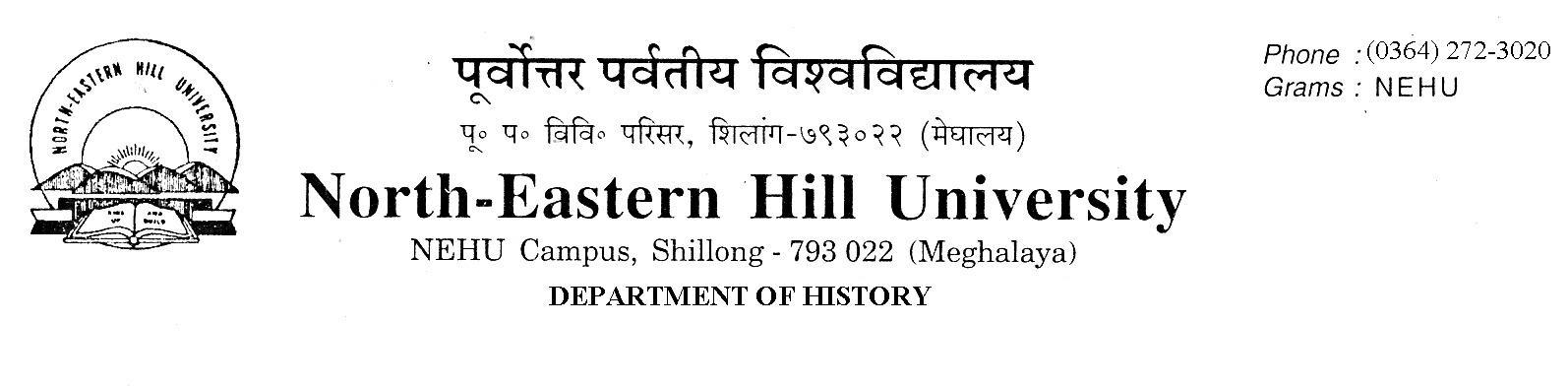 No.DH/58/DPC/2018-398                                                                          Dated 07/01/2019.TO WHOM IT MAY CONCERNSealed quotations of prices are invited from suppliers/vendors for the following items as listed below:The sealed quotations are to reach the office of the undersigned latest by 4th February 2019 at 2.00 P.M. and will be opened on the 5th February at 2.15 P.M. The suppliers/vendors are instructed to clearly quote the specifications of the items and terms and conditions regarding, after sales services. They can also send their representatives to witness for opening of the quotations, if they wish.V. RengsiHead, Department of HistoryNEHU, Shillong.Copy to 1.The Technical Officer, NDVN Facility (VSAT), NEHU, Shillong to display on NEHU Website2. Notice BoardItemQuantityPrinter HP 10207 nos.Heater 1200 watts carbon fibre12 nos.